14.11.17. в целях реализации программы ДДТТ, классный руководитель  1б класса Абдусамадова М.И. провела классный час по теме «Пешеходный переход»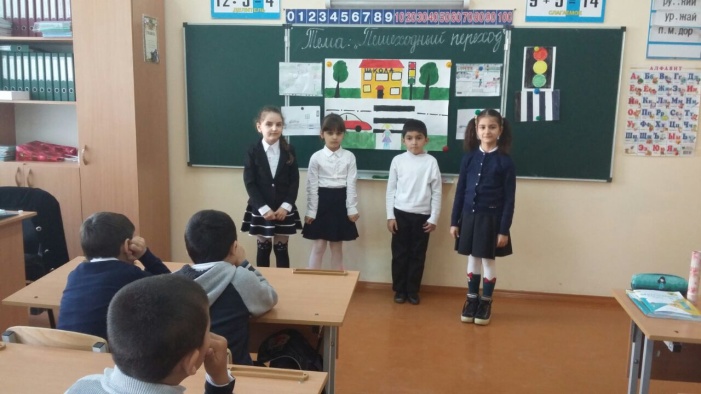 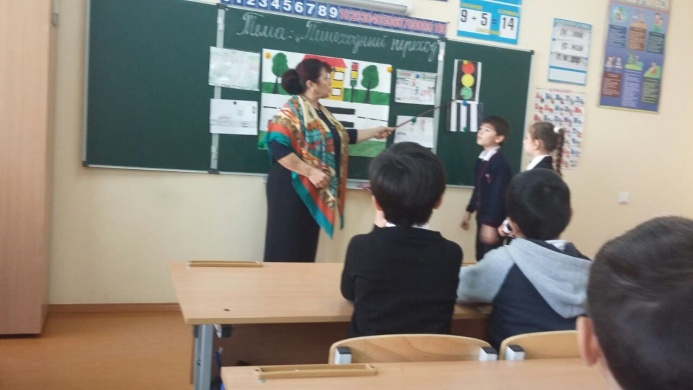 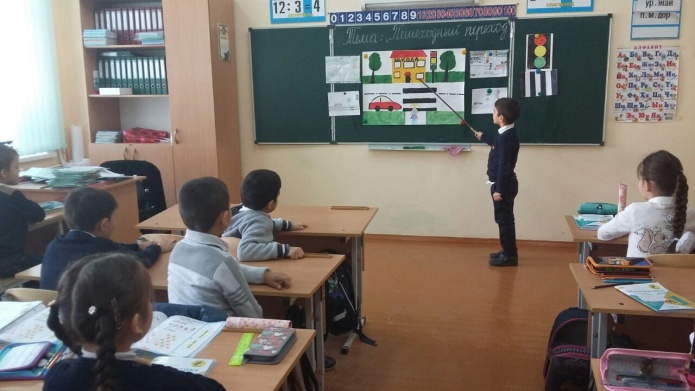 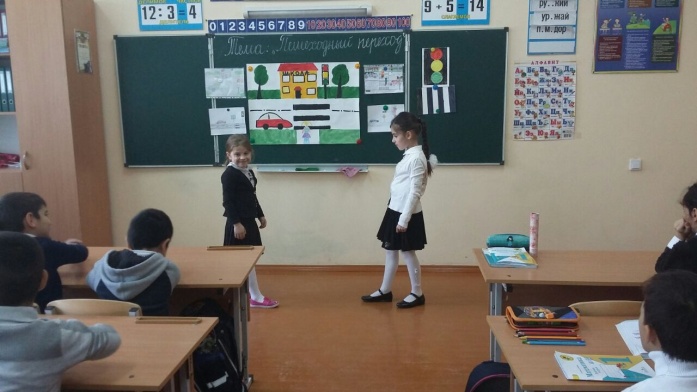 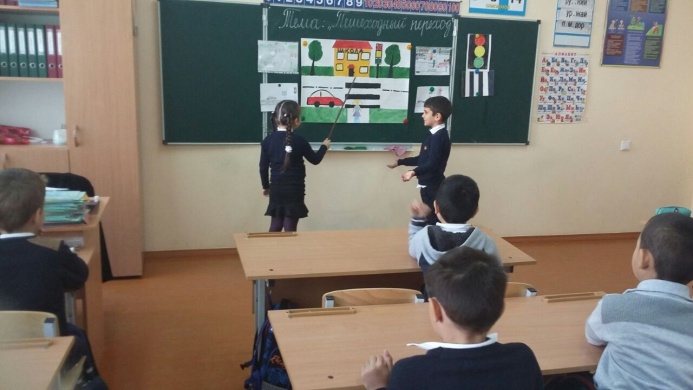 